KASTNER PresseinformationZwettl, Juni 2022KASTNER fördert regionalen Fußball Die KASTNER Gruppe und den SV Horn verbindet eine langjährige Partnerschaft. In kaum einem Land wird die Vereinskultur so groß geschrieben wie in Österreich. „Es ist schön zu sehen, wie der SV Horn einen Raum des sozialen Miteinanders, eine Möglichkeit der persönlichen Entfaltung für Fußballer:innen bietet – und das ist mehr als unterstützenswert!“ freut sich KR Christof Kastner. So ist KASTNER seit vielen Jahren wichtiger Förderer des SV Horn und des regionalen Fußballs. Foto:
Michael Hennebichler (Administrativer Leiter des Nachwuchsleistungszentrum Horn) und KR Christof Kastner freuen sich über diese wichtige Kooperation. ***Bei Rückfragen wenden Sie sich bitte an: Carina Müllner BA, carina.muellner@kastner.at, +43 2822/9001-303 Weitere Informationen finden Sie unter www.kastner.at/news 

Folgen Sie KASTNER auf
  Instagram www.instagram.com/kastnergruppe, 
 Facebook www.facebook.com/kastnergruppe, 
 LinkedIn www.linkedin.com/company/kastnergruppe.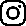 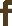 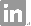 